Board Meeting Minutes  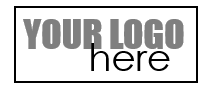 Chairman: Board Members:Chairman: Board Members:Chairman: Board Members:Action ItemsAction ItemsAction ItemsAction PointResponsibilityDeadlinePrevious Action ItemsPrevious Action ItemsAction PointStatus